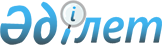 Об утверждении стандарта оказания государственной услуги "Регистрация контрактов на разведку, добычу или совмещенную разведку и добычу общераспространенных полезных ископаемых на территории Костанайской области"
					
			Утративший силу
			
			
		
					Постановление акимата Костанайской области от 29 декабря 2007 года № 584. Зарегистрировано Департаментом юстиции Костанайской области 8 февраля 2008 года № 3592. Утратило силу - Постановлением акимата Костанайской области от 9 апреля 2010 года № 115

      Сноска. Утратило силу - Постановлением акимата Костанайской области от 09.04.2010 № 115.

      В соответствии со статьей 9-1 Закона Республики Казахстан от 27 ноября 2000 года "Об административных процедурах" и постановлением Правительства Республики Казахстан от 30 июня 2007 года № 558 "Об утверждении Типового стандарта оказания государственной услуги" акимат Костанайской области ПОСТАНОВЛЯЕТ:



      1. Утвердить прилагаемый стандарт оказания государственной услуги "Регистрация контрактов на разведку, добычу или совмещенную разведку и добычу общераспространенных полезных ископаемых на территории Костанайской области".



      2. Настоящее постановление вводится в действие по истечении десяти календарных дней после дня его первого официального опубликования.      Аким области      СОГЛАСОВАНО

Утвержден               

постановлением акимата  

от 29 декабря 2007 года 

№ 584                   Стандарт

оказания государственной услуги

"Регистрация контрактов на разведку,

добычу или совмещенную разведку и добычу 

общераспространенных полезных ископаемых 

на территории Костанайской области"      Сноска. По всему тексту слова "Департамент предпринимательства и промышленности Костанайской области" заменены словами "Управление предпринимательства и промышленности акимата Костанайской области - в соответствии с постановлением акимата Костанайской области от 14 ноября 2008 года № 544 (порядок введения в действие см. п.2).

1. Общие положения      1. Определение государственной услуги:

      Контракт - договор между компетентным органом и физическим или юридическим лицом (лицами) на проведение разведки, добычи, совмещенной разведки и добычи либо строительство и (или) эксплуатацию подземных сооружений, не связанных с разведкой и (или) добычей, составленный в соответствии с законодательными актами Республики Казахстан, действовавшими на момент заключения контракта.

      Данный стандарт определяет порядок оказания государственной услуги по регистрации контрактов на разведку, добычу или на совмещенную разведку и добычу общераспространенных полезных ископаемых на территории Костанайской области (далее - государственная услуга).

      2. Форма оказания государственной услуги: не автоматизированная.

      3. Государственная услуга оказывается на основании пункта 3 статьи 44 Закона Республики Казахстан "О недрах и недропользовании" и  пункта 36 "Правил предоставления права недропользования", утвержденных постановлением Правительства Республики Казахстан от 21 января 2000 года № 108 "Об утверждении Правил предоставления права недропользования в Республике Казахстан".

      4. Государственная услуга оказывается государственным учреждением "Управление предпринимательства и промышленности акимата  Костанайской области" по адресу: город Костанай, улица Баймагамбетова, 195, кабинет 409, сайт http://dpp.kostanay.kz/

      5. Формой завершения оказываемой государственной услуги, которую получит потребитель, является выдача акта о государственной регистрации контракта.

      6. Государственная услуга оказывается физическим и юридическим лицам, с которыми компетентным органом подписаны контракты на разведку, добычу и на совмещенную разведку и добычу общераспространенных полезных ископаемых.

      7. Государственная услуга предоставляется в следующие сроки: 

      срок оказания государственной услуги с момента сдачи потребителем необходимых документов - 10 рабочих дней;

      2) максимально допустимое время ожидания в очереди при сдаче необходимых документов для предоставления государственной услуги - 15 минут;

      3) максимально допустимое время ожидания в очереди при получении документов - 15 минут, максимально допустимый размер файла, как результат оказания государственной услуги - 5 мb.

      8. Государственная услуга оказывается бесплатно.

      9. Стандарт оказания государственной услуги, как источника информации о требованиях к качеству и доступности оказания государственной услуги, размещен на сайте государственного учреждения "Управление предпринимательства и промышленности акимата Костанайской области", а также на стенде, расположенном по месту оказания государственной услуги.

      10. Государственная услуга предоставляется ежедневно, кроме субботы и воскресенья, с 9 часов 15 минут до 17.00 часов, с перерывом на обед с 13.00 часов до 14.00 часов. Прием документов осуществляется в порядке очереди, без предварительной записи для получения государственной услуги и ускоренного обслуживания.

      11. Помещение государственного учреждения "Управление предпринимательства и промышленности акимата Костанайской области", которым оказывается данная государственная услуга, расположено на четвертом этаже здания. Люди с ограниченными физическими возможностями могут воспользоваться лифтом для подъема к месту предоставления услуги. Зал ожидания отсутствует, так как не предусмотрено ожидание в помещении при выдаче акта о государственной регистрации контракта.

2. Порядок оказания государственной услуги      12. Перечень необходимых документов и требований, в том числе для лиц, имеющих льготы, для получения государственной услуги:

      1) заявление на получение государственной услуги;

      2) контракт на проведение операций по недропользованию, подписанный первым руководителем, заместителем или по его поручению иным уполномоченным лицом;

      3) горный или геологический отвод, выданный Северо-Казахстанским территориальным управлением геологии и недропользования;

      4) рабочая программа к контракту, утвержденная первым руководителем и согласованная Северо-Казахстанским территориальным управлением геологии и недропользования;

      5) согласование проекта контракта Северо-Казахстанского территориального управления геологии и недропользования;

      6) согласование проекта контракта Костанайского территориального управления охраны окружающей среды;

      7) согласование проекта контракта Налогового комитета по Костанайской области;

      8) согласование проекта контракта управления по государственному контролю за чрезвычайными ситуациями и промышленной безопасностью Костанайской области;

      9) согласование проекта контракта Управления государственного санитарно-эпидемиологического надзора Костанайской области;

      10) согласование проекта контракта Управления экономики и бюджетного планирования Костанайской области;

      11) согласование проекта контракта городского (районного) акимата Костанайской области;

      12) согласование проекта контракта Департамента юстиции Костанайской области. 

      13. Заявление для получения государственной услуги составляется в произвольной форме.

      14. Документы, необходимые для получения государственной услуги, сдаются в 407 кабинет ответственному лицу. 

      15. Документом, подтверждающим, что потребитель сдал все необходимые документы для получения государственной услуги, является талон о приеме документов, в котором указывается наименование государственного органа, должность, фамилия и инициалы сотрудника, принявшего заявление, дата и время его принятия, а также дата получения потребителем государственной услуги.

      16. Доставкой результата оказания услуги является личное посещение потребителя государственной услуги.

      Конечный результат оказания услуги выдает ответственное лицо по адресу: город Костанай, улица Баймагамбетова, 195, четвертый этаж, кабинет 409.

      17. Основанием для отказа в предоставлении государственной услуги является незаключение контракта на проведение операций по недропользованию в течение восемнадцати месяцев со дня определения победителя конкурса по данному объекту.

      Оснований для приостановления государственной услуги не предусмотрено. 

3. Принципы работы      18. Принципами работы, которыми руководствуется государственный орган по отношению к потребителю, являются:

      вежливость, готовность оказать эффективную помощь при возникновении трудностей;

      исчерпывающая информация об оказываемой государственной услуге;

      обеспечение сохранности, защиты и конфиденциальности информации о содержании документов потребителя;

      обеспечение сохранности документов, которые потребитель не получил в установленные сроки.

4. Результаты работы      19. Результаты оказания государственной услуги потребителям измеряются показателями качества и доступности в соответствии с приложением к настоящему Стандарту.

      20. Целевые значения показателей качества и доступности государственных услуг, по которым оценивается работа государственного  учреждения, оказывающего государственную услугу, ежегодно утверждаются специально созданной рабочей группой.

5. Порядок обжалования      21. В случае имеющихся претензий по качеству предоставления государственной услуги за разъяснением порядка обжалования действия (бездействия) уполномоченных должностных лиц и оказания содействия в подготовке жалобы можно обратиться к должностному лицу государственного учреждения "Управление предпринимательства и промышленности акимата Костанайской области" - 404 кабинет.

      22. Жалоба подается в акимат Костанайской области, адрес электронной почты: akim@kostanay.kz

      23. Документом, подтверждающим принятие жалобы и предусматривающим срок и место получения ответа на поданную жалобу, является талон установленной формы с указанием срока и места получения ответа на поданную жалобу. О ходе рассмотрения жалобы можно узнать у должностного лица по телефону: 575-058.

6. Контактная информация      24. Контактные данные (сайт, адрес электронной почты, график работы и приема, адрес, телефоны) руководителя государственного учреждения, непосредственно оказывающего государственную услугу, его заместителей и вышестоящей организации:

      1) контактные данные руководителя государственного учреждения, непосредственно оказывающего государственную услугу, его заместителя:

      сайт: http://dpp.kostanay.kz/;

      адрес электронной почты: dpp@kostanay.kz;

      график работы: с 9.00 часов до 18.00 часов;

      прием: с 9 часов 15 минут до 17.00 часов;

      адрес: город Костанай, улица Баймагамбетова, 195, 4 этаж, кабинет 407;

      телефон руководителя государственного учреждения: 575-240;

      телефон заместителя руководителя государственного учреждения: 575-239;

      2) контактные данные руководителя вышестоящей организации:

      сайт: www.kostanay.kz;

      адрес электронной почты: akim@kostanay.kz;

      график работы: с 9.00 часов до 18.00 часов;

      прием: запись на прием осуществляется по телефону 575-084; 

      адрес: город Костанай, проспект Аль-Фараби, 66;

      телефон руководителя: 575-010. 

      25. Телефон специалиста государственного учреждения, в чьи обязанности входит рассмотрение вопросов, связанных с регистрацией контрактов: 575-232. 

Приложение                                  

к стандарту оказания государственной услуги 

"Регистрация контрактов на разведку, добычу 

или совмещенную разведку и добычу           

общераспространенных полезных ископаемых    

на территории Костанайской области"             Таблица. Значения показателей качества и доступности
					© 2012. РГП на ПХВ «Институт законодательства и правовой информации Республики Казахстан» Министерства юстиции Республики Казахстан
				Показатели 

качества

и доступностиНорматив-

ное

значение

показателяЦелевое

значение

показателя

в последу-

ющем годуТекущее

значение

показателя

в отчет-

ном году12341. Своевременность1. Своевременность1. Своевременность1. Своевременность1.1. % (доля) случаев  предоставления услуги 

в установленный

срок с

момента сдачи 

документа9999991.2. % (доля) потребителей,

ожидавших

получения 

услуги 

в очереди не 

более 40 минут1010102. Качество2. Качество2. Качество2. Качество2.1. % (доля) потребителей,

удовлетворенных

качеством 

процесса

предоставления

услуги9090902.2. % (доля) случаев

правильно

оформленных

документов

должностным

лицом 1001001003. Доступность3. Доступность3. Доступность3. Доступность3.1. % (доля) потребителей,

удовлетворенных

качеством и

информацией о

порядке

предоставления

услуги9090903.2. % (доля) правильно

заполненных

потребителем

документов и

сданных с первого

раза8080803.3. % (доля)

услуг- информации,

о которых

доступно через 

Интернет7070704. Процесс обжалования4. Процесс обжалования4. Процесс обжалования4. Процесс обжалования4.1. % (доля)

обоснованных жалоб

общему

количеству

обслуженных

потребителей по

данному виду

услуг0,10,10,14.2. % (доля) обоснованных 

жалоб, 

рассмотренных и

удовлетворенных в

установленный 

срок9595954.3. % (доля) потребителей,

удовлетворенных

существующим

порядком

обжалования9090904.4. % (доля) потребителей,

удовлетворенных

сроками

обжалования8585855. Вежливость5. Вежливость5. Вежливость5. Вежливость5.1. % (доля)

потребителей,

удовлетворенных

вежливостью

персонала909090